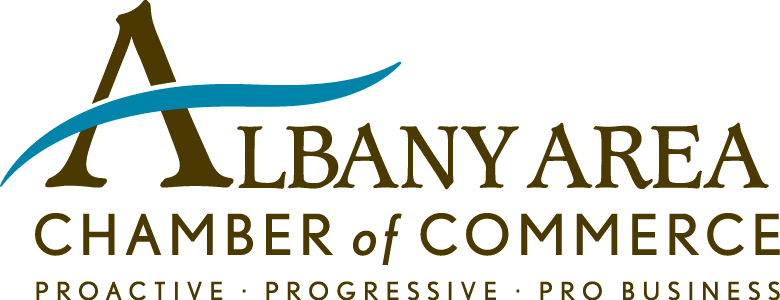 Education DivisionEducation Committee+ Priority One! Volunteer/Mentor ProgramPriority One! connects Chamber members who want to serve as volunteers/mentors with the Dougherty County School System and the private and parochial schools. The volunteers/mentors provide real-world guidance and support to students.Priority One! is designed where the Chamber acts as a conductor to connect potential Chamber member volunteers/mentors with our schools (includes Dougherty County School System, private and parochial schools). Then, the coordinator at the schools is responsible for onboarding (any background checks, orientation/training), and introduction to the school. If you are interested in being a volunteer/mentor, please e-mail Sarah Hall at shall@albanyga.com for an application form. Complete details of the Priority One! Volunteer/Mentor program, and the application form can also be downloaded at this link. Once you complete the application form, please forward to Sarah Hall.+ Go SEE! School Visit/TourGo SEE! School Visit/Tour programBuilds relationships and partnersProvides exposure to community schoolsCreates awareness of the achievements, and needs, of community schoolsConnects business leaders with students and teachers, and creates advocates for business engagement in educationAnnouncements of the Go SEE! School Visit/Tour will be sent to the Chamber members as they are planned throughout the year, with instructions to RSVP.+ 38 active committee membersIf you are interested in joining the Education Committee, please send an e-mail to Chandu Kuntawala, Kuntawala_Chandrakant@bah.com 